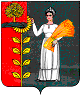 СОВЕТ ДЕПУТАТОВ СЕЛЬСКОГО ПОСЕЛЕНИЯ ДОБРИНСКИЙ СЕЛЬСОВЕТ ДОБРИНСКОГО МУНИЦИПАЛЬНОГО РАЙОНА ЛИПЕЦКОЙ ОБЛАСТИ РОССИЙСКОЙ ФЕДЕРАЦИИ29 сессия 2-го созываР Е Ш Е Н И Е09.12.2021г.                                     п.Добринка                             № 97-рсОб утверждении положения об оплате труда работников муниципальных бюджетных учреждений Руководствуясь Федеральным законом от 06.10.2003 г. № 131-ФЗ «Об общих принципах организации местного самоуправления в Российской Федерации», Трудовым кодексом Российской Федерации, Уставом сельского поселения Добринский сельсовет, Совет депутатов сельского поселения   Добринский сельсоветРЕШИЛ:       1.Утвердить положение об оплате труда работникам муниципальных бюджетных учреждений, согласно приложению.2. Признать утратившим силу Положение «Об оплате труда работников муниципальных автономных учреждений сельского поселения Добринский сельсовет, утвержденное решением Совета депутатов сельского поселения от 26.01.2015г. №24-рс3. Направить указанный нормативно-правовой акт главе сельского поселения Добринский сельсовет для подписания и официального обнародования34. Настоящее решение вступает в силу с момента обнародования.Председатель Совета депутатов сельскогопоселения Добринский  сельсовет                                       В.Н. АвцыновПринято решением Совета депутатов сельского поселения Добринский сельсовет №97-рс от 09.12.2021 гПоложение об оплате труда работников муниципального бюджетного учреждения сельского поселения Добринский сельсовет 1.  Настоящее    Положение    об    оплате    труда    работников муниципального бюджетного учреждения сельского поселения Добринский сельсовет (далее - Положение) разработано в соответствии с Трудовым кодексом РФ, Федеральный закон от 22.08.2004 N 122-ФЗ (ред. от 03.08.2018) "О внесении изменений в законодательные акты Российской Федерации и признании утратившими силу некоторых законодательных актов Российской Федерации в связи с принятием федеральных законов "О внесении изменений и дополнений в Федеральный закон "Об общих принципах организации законодательных (представительных) и исполнительных органов государственной власти субъектов Российской Федерации" и "Об общих принципах организации местного самоуправления в Российской Федерации" (с изм. и доп., вступ. в силу с 01.01.2019); постановлениями  Правительства  РФ, администрации Липецкой  области и администрации Добринского муниципального района, другими законодательными и нормативными  правовыми актами, регулирующими вопросы оплаты труда.2. Оплата труда работников муниципального бюджетного учреждения сельского поселения  осуществляется по отраслевой системе оплаты труда.3.Отраслевая система оплаты труда основывается на следующих принципах:-соблюдение основных гарантий, установленных трудовым законодательством;- дифференциация заработной платы исходя из сложности, результативности выполняемых работ, уровня образования и стажа работы, условий труда;- применение доплат, надбавок компенсационного и стимулирующего характера;3.1.При изменении условий оплаты труда снижение заработной платы работников районных муниципальных учреждений не допускается.4.Отраслевая система оплаты труда состоит из тарифной части оплаты труда, компенсационных и стимулирующих выплат и устанавливается настоящим Положением, нормативно-правовыми актами администрации сельского поселения Добринский сельсовет, локальными нормативными актами, содержащими нормы трудового права.К тарифной части оплаты труда относятся должностные оклады (ставки заработной платы) руководителей, специалистов и служащих и тарифные ставки рабочих, определяемые по тарифной системе, единой для всех муниципальных учреждений сельского поселения5. Должностные оклады (ставки заработной платы), тарифные ставки устанавливаются работникам за выполнение ими трудовых (должностных) обязанностей, обусловленных трудовым договором, за полностью отработанное рабочее время согласно действующему законодательству и правилам внутреннего трудового распорядка учреждения без учета компенсационных, стимулирующих и социальных выплат.6. Должностные оклады руководителей, специалистов и служащих муниципального бюджетного учреждения, устанавливаются согласно приложению 1 к настоящему Положению.7.Тарифные разряды, межразрядные тарифные коэффициенты и тарифные ставки по оплате труда рабочих муниципального бюджетного учреждения, устанавливаются согласно приложению 2 к настоящему Положению.8. Должностные оклады руководителю муниципального бюджетного учреждения устанавливаются с учетом сложности труда, масштаба управления и особенностей деятельности учреждений в зависимости от группы по оплате труда руководителей учреждений в соответствии приложением 1 к настоящему Положению.9.Размер должностного оклада руководителю муниципального бюджетного учреждения устанавливается администрацией сельского поселения Добринский сельсовет.10. Предельный уровень соотношения среднемесячной заработной платы руководителю муниципального бюджетного учреждения формируемой за счет всех источников финансового обеспечения и рассчитываемой за календарный год, и среднемесячной заработной платы работников учреждений (без учета заработной платы соответствующего руководителя) не может превышать шестикратный размер.11. Порядок и условия выплат компенсационного и стимулирующего характера руководителю и работникам муниципального бюджетного учреждения устанавливаются нормативно правовым актом администрации сельского поселения Добринский сельсовет.12. Руководителям и специалистам муниципального бюджетного учреждения, работающим в сельской местности, устанавливается доплата к заработной плате в размере 25 процентов.13. Месячная заработная плата работника, полностью отработавшего за этот период норму рабочего времени и выполнившего норму труда, не может быть ниже минимального размера оплаты труда.14. Положение вступает в действие с _01.08.2021года. Приложение 1
к Положению об оплате труда работниковмуниципального бюджетного учреждения сельского поселения Добринский сельсовет
ДОЛЖНОСТНЫЕ ОКЛАДЫ РУКОВОДИТЕЛЕЙ, СПЕЦИАЛИСТОВ И СЛУЖАЩИХ ОБЩЕОТРАСЛЕВЫХ ДОЛЖНОСТЕЙ Таблица 1Показатели и порядок отнесения муниципальных бюджетных учреждений  к группам по оплате труда руководителяТаблица 2Группа по оплате труда работников муниципального учреждения определяется на основании документов, подтверждающих наличие указанных объемов работ за предыдущий год, площадей благоустройства и текущего содержания территории поселения".Приложение 2
к Положению об оплате труда работниковмуниципального бюджетного учреждения сельского поселения Добринский сельсоветТАРИФНЫЕ РАЗРЯДЫ, МЕЖРАЗРЯДНЫЕ ТАРИФНЫЕ КОЭФФИЦИЕНТЫ И ТАРИФНЫЕ СТАВКИ ТАРИФНОЙ СЕТКИ ПО ОПЛАТЕ ТРУДА РАБОЧИХ МУНИЦИПАЛЬНЫХ УЧРЕЖДЕНИЙNп/пНаименование должностиНаименование должностиНаименование должностиНаименование должностиНаименование должностиНаименование должностиНаименование должностиДолжностной оклад (руб.)Должностной оклад (руб.)Должностной оклад (руб.)Должностной оклад (руб.)1Профессиональная квалификационная группа"Общеотраслевые должности служащих первого уровня"Профессиональная квалификационная группа"Общеотраслевые должности служащих первого уровня"Профессиональная квалификационная группа"Общеотраслевые должности служащих первого уровня"Профессиональная квалификационная группа"Общеотраслевые должности служащих первого уровня"Профессиональная квалификационная группа"Общеотраслевые должности служащих первого уровня"Профессиональная квалификационная группа"Общеотраслевые должности служащих первого уровня"Профессиональная квалификационная группа"Общеотраслевые должности служащих первого уровня"Профессиональная квалификационная группа"Общеотраслевые должности служащих первого уровня"Профессиональная квалификационная группа"Общеотраслевые должности служащих первого уровня"Профессиональная квалификационная группа"Общеотраслевые должности служащих первого уровня"Профессиональная квалификационная группа"Общеотраслевые должности служащих первого уровня"21 квалификационный уровень1 квалификационный уровень1 квалификационный уровень1 квалификационный уровень1 квалификационный уровень1 квалификационный уровень1 квалификационный уровень1 квалификационный уровень1 квалификационный уровень1 квалификационный уровень1 квалификационный уровень3КассирКассирКассирКассирКассирКассирКассир50905090509050904Профессиональная квалификационная группа"Общеотраслевые должности служащих второго уровня"Профессиональная квалификационная группа"Общеотраслевые должности служащих второго уровня"Профессиональная квалификационная группа"Общеотраслевые должности служащих второго уровня"Профессиональная квалификационная группа"Общеотраслевые должности служащих второго уровня"Профессиональная квалификационная группа"Общеотраслевые должности служащих второго уровня"Профессиональная квалификационная группа"Общеотраслевые должности служащих второго уровня"Профессиональная квалификационная группа"Общеотраслевые должности служащих второго уровня"Профессиональная квалификационная группа"Общеотраслевые должности служащих второго уровня"Профессиональная квалификационная группа"Общеотраслевые должности служащих второго уровня"Профессиональная квалификационная группа"Общеотраслевые должности служащих второго уровня"Профессиональная квалификационная группа"Общеотраслевые должности служащих второго уровня"51 квалификационный уровень1 квалификационный уровень1 квалификационный уровень1 квалификационный уровень1 квалификационный уровень1 квалификационный уровень1 квалификационный уровень1 квалификационный уровень1 квалификационный уровень1 квалификационный уровень1 квалификационный уровень6Диспетчер; инспектор по кадрам; оператор диспетчерского движения и погрузочно-разгрузочных работ; оператор диспетчерской службы; техник; Диспетчер; инспектор по кадрам; оператор диспетчерского движения и погрузочно-разгрузочных работ; оператор диспетчерской службы; техник; Диспетчер; инспектор по кадрам; оператор диспетчерского движения и погрузочно-разгрузочных работ; оператор диспетчерской службы; техник; Диспетчер; инспектор по кадрам; оператор диспетчерского движения и погрузочно-разгрузочных работ; оператор диспетчерской службы; техник; Диспетчер; инспектор по кадрам; оператор диспетчерского движения и погрузочно-разгрузочных работ; оператор диспетчерской службы; техник; Диспетчер; инспектор по кадрам; оператор диспетчерского движения и погрузочно-разгрузочных работ; оператор диспетчерской службы; техник; Диспетчер; инспектор по кадрам; оператор диспетчерского движения и погрузочно-разгрузочных работ; оператор диспетчерской службы; техник; 526052605260526014Наименование должностиДолжностной оклад, установленный в зависимости от группы по оплате труда руководителей (руб.)Должностной оклад, установленный в зависимости от группы по оплате труда руководителей (руб.)Должностной оклад, установленный в зависимости от группы по оплате труда руководителей (руб.)Должностной оклад, установленный в зависимости от группы по оплате труда руководителей (руб.)Должностной оклад, установленный в зависимости от группы по оплате труда руководителей (руб.)Должностной оклад, установленный в зависимости от группы по оплате труда руководителей (руб.)Должностной оклад, установленный в зависимости от группы по оплате труда руководителей (руб.)Должностной оклад, установленный в зависимости от группы по оплате труда руководителей (руб.)Должностной оклад, установленный в зависимости от группы по оплате труда руководителей (руб.)Должностной оклад, установленный в зависимости от группы по оплате труда руководителей (руб.)14Наименование должностиIIIIIIIIIIIIIVIVVV214 квалификационный уровень4 квалификационный уровень4 квалификационный уровень4 квалификационный уровень4 квалификационный уровень4 квалификационный уровень4 квалификационный уровень4 квалификационный уровень4 квалификационный уровень4 квалификационный уровень4 квалификационный уровень22Мастер участка (включая старшего)695069505710571053005300530053005300530024Наименование должностиНаименование должностиНаименование должностиНаименование должностиНаименование должностиДолжностной оклад (руб.)Должностной оклад (руб.)Должностной оклад (руб.)Должностной оклад (руб.)Должностной оклад (руб.)Должностной оклад (руб.)25МеханикМеханикМеханикМеханикМеханик69506950695069506950695032Профессиональная квалификационная группа"Общеотраслевые должности служащих третьего уровня"Профессиональная квалификационная группа"Общеотраслевые должности служащих третьего уровня"Профессиональная квалификационная группа"Общеотраслевые должности служащих третьего уровня"Профессиональная квалификационная группа"Общеотраслевые должности служащих третьего уровня"Профессиональная квалификационная группа"Общеотраслевые должности служащих третьего уровня"Профессиональная квалификационная группа"Общеотраслевые должности служащих третьего уровня"Профессиональная квалификационная группа"Общеотраслевые должности служащих третьего уровня"Профессиональная квалификационная группа"Общеотраслевые должности служащих третьего уровня"Профессиональная квалификационная группа"Общеотраслевые должности служащих третьего уровня"Профессиональная квалификационная группа"Общеотраслевые должности служащих третьего уровня"Профессиональная квалификационная группа"Общеотраслевые должности служащих третьего уровня"33Наименование должностиНаименование должностиНаименование должностиНаименование должностиНаименование должностиНаименование должностиНаименование должностиДолжностной оклад (руб.)Должностной оклад (руб.)Должностной оклад (руб.)Должностной оклад (руб.)341 квалификационный уровень1 квалификационный уровень1 квалификационный уровень1 квалификационный уровень1 квалификационный уровень1 квалификационный уровень1 квалификационный уровень1 квалификационный уровень1 квалификационный уровень1 квалификационный уровень1 квалификационный уровень35Бухгалтер; бухгалтер-ревизор; документовед; инженер; инженер по метрологии; инженер по нормированию труда; инженер по организации труда; инженер по охране окружающей среды (эколог); специалист по охране труда; инженер по ремонту; инженер-программист (программист); инженер-технолог (технолог); инженер-энергетик (энергетик); оценщик; переводчик; психолог; социолог; сурдопереводчик; физиолог; экономист; экономист по финансовой работе; юрисконсульт; математик; инженер-конструктор (конструктор); менеджер; менеджер по рекламе; специалист по кадрам; специалист по маркетингу; специалист по связям с общественностьюБухгалтер; бухгалтер-ревизор; документовед; инженер; инженер по метрологии; инженер по нормированию труда; инженер по организации труда; инженер по охране окружающей среды (эколог); специалист по охране труда; инженер по ремонту; инженер-программист (программист); инженер-технолог (технолог); инженер-энергетик (энергетик); оценщик; переводчик; психолог; социолог; сурдопереводчик; физиолог; экономист; экономист по финансовой работе; юрисконсульт; математик; инженер-конструктор (конструктор); менеджер; менеджер по рекламе; специалист по кадрам; специалист по маркетингу; специалист по связям с общественностьюБухгалтер; бухгалтер-ревизор; документовед; инженер; инженер по метрологии; инженер по нормированию труда; инженер по организации труда; инженер по охране окружающей среды (эколог); специалист по охране труда; инженер по ремонту; инженер-программист (программист); инженер-технолог (технолог); инженер-энергетик (энергетик); оценщик; переводчик; психолог; социолог; сурдопереводчик; физиолог; экономист; экономист по финансовой работе; юрисконсульт; математик; инженер-конструктор (конструктор); менеджер; менеджер по рекламе; специалист по кадрам; специалист по маркетингу; специалист по связям с общественностьюБухгалтер; бухгалтер-ревизор; документовед; инженер; инженер по метрологии; инженер по нормированию труда; инженер по организации труда; инженер по охране окружающей среды (эколог); специалист по охране труда; инженер по ремонту; инженер-программист (программист); инженер-технолог (технолог); инженер-энергетик (энергетик); оценщик; переводчик; психолог; социолог; сурдопереводчик; физиолог; экономист; экономист по финансовой работе; юрисконсульт; математик; инженер-конструктор (конструктор); менеджер; менеджер по рекламе; специалист по кадрам; специалист по маркетингу; специалист по связям с общественностьюБухгалтер; бухгалтер-ревизор; документовед; инженер; инженер по метрологии; инженер по нормированию труда; инженер по организации труда; инженер по охране окружающей среды (эколог); специалист по охране труда; инженер по ремонту; инженер-программист (программист); инженер-технолог (технолог); инженер-энергетик (энергетик); оценщик; переводчик; психолог; социолог; сурдопереводчик; физиолог; экономист; экономист по финансовой работе; юрисконсульт; математик; инженер-конструктор (конструктор); менеджер; менеджер по рекламе; специалист по кадрам; специалист по маркетингу; специалист по связям с общественностьюБухгалтер; бухгалтер-ревизор; документовед; инженер; инженер по метрологии; инженер по нормированию труда; инженер по организации труда; инженер по охране окружающей среды (эколог); специалист по охране труда; инженер по ремонту; инженер-программист (программист); инженер-технолог (технолог); инженер-энергетик (энергетик); оценщик; переводчик; психолог; социолог; сурдопереводчик; физиолог; экономист; экономист по финансовой работе; юрисконсульт; математик; инженер-конструктор (конструктор); менеджер; менеджер по рекламе; специалист по кадрам; специалист по маркетингу; специалист по связям с общественностьюБухгалтер; бухгалтер-ревизор; документовед; инженер; инженер по метрологии; инженер по нормированию труда; инженер по организации труда; инженер по охране окружающей среды (эколог); специалист по охране труда; инженер по ремонту; инженер-программист (программист); инженер-технолог (технолог); инженер-энергетик (энергетик); оценщик; переводчик; психолог; социолог; сурдопереводчик; физиолог; экономист; экономист по финансовой работе; юрисконсульт; математик; инженер-конструктор (конструктор); менеджер; менеджер по рекламе; специалист по кадрам; специалист по маркетингу; специалист по связям с общественностью5380538053805380362 квалификационный уровень2 квалификационный уровень2 квалификационный уровень2 квалификационный уровень2 квалификационный уровень2 квалификационный уровень2 квалификационный уровень2 квалификационный уровень2 квалификационный уровень2 квалификационный уровень2 квалификационный уровень37Аналитик; архитектор; бухгалтер; бухгалтер-ревизор; документовед; инженер; инженер по метрологии; инженер по нормированию труда; инженер по организации труда; инженер по охране окружающей среды (эколог); специалист по охране труда; инженер по ремонту; инженер-программист (программист); инженер-технолог (технолог); инженер-энергетик (энергетик); оценщик; переводчик; психолог; социолог; сурдопереводчик; физиолог; экономист; экономист по финансовой работе; юрисконсульт; математик; инженер-конструктор (конструктор); менеджер; менеджер по рекламе; специалист по маркетингу; специалист по связям с общественностью, которым присвоена вторая внутридолжностная квалификационная категорияАналитик; архитектор; бухгалтер; бухгалтер-ревизор; документовед; инженер; инженер по метрологии; инженер по нормированию труда; инженер по организации труда; инженер по охране окружающей среды (эколог); специалист по охране труда; инженер по ремонту; инженер-программист (программист); инженер-технолог (технолог); инженер-энергетик (энергетик); оценщик; переводчик; психолог; социолог; сурдопереводчик; физиолог; экономист; экономист по финансовой работе; юрисконсульт; математик; инженер-конструктор (конструктор); менеджер; менеджер по рекламе; специалист по маркетингу; специалист по связям с общественностью, которым присвоена вторая внутридолжностная квалификационная категорияАналитик; архитектор; бухгалтер; бухгалтер-ревизор; документовед; инженер; инженер по метрологии; инженер по нормированию труда; инженер по организации труда; инженер по охране окружающей среды (эколог); специалист по охране труда; инженер по ремонту; инженер-программист (программист); инженер-технолог (технолог); инженер-энергетик (энергетик); оценщик; переводчик; психолог; социолог; сурдопереводчик; физиолог; экономист; экономист по финансовой работе; юрисконсульт; математик; инженер-конструктор (конструктор); менеджер; менеджер по рекламе; специалист по маркетингу; специалист по связям с общественностью, которым присвоена вторая внутридолжностная квалификационная категорияАналитик; архитектор; бухгалтер; бухгалтер-ревизор; документовед; инженер; инженер по метрологии; инженер по нормированию труда; инженер по организации труда; инженер по охране окружающей среды (эколог); специалист по охране труда; инженер по ремонту; инженер-программист (программист); инженер-технолог (технолог); инженер-энергетик (энергетик); оценщик; переводчик; психолог; социолог; сурдопереводчик; физиолог; экономист; экономист по финансовой работе; юрисконсульт; математик; инженер-конструктор (конструктор); менеджер; менеджер по рекламе; специалист по маркетингу; специалист по связям с общественностью, которым присвоена вторая внутридолжностная квалификационная категорияАналитик; архитектор; бухгалтер; бухгалтер-ревизор; документовед; инженер; инженер по метрологии; инженер по нормированию труда; инженер по организации труда; инженер по охране окружающей среды (эколог); специалист по охране труда; инженер по ремонту; инженер-программист (программист); инженер-технолог (технолог); инженер-энергетик (энергетик); оценщик; переводчик; психолог; социолог; сурдопереводчик; физиолог; экономист; экономист по финансовой работе; юрисконсульт; математик; инженер-конструктор (конструктор); менеджер; менеджер по рекламе; специалист по маркетингу; специалист по связям с общественностью, которым присвоена вторая внутридолжностная квалификационная категорияАналитик; архитектор; бухгалтер; бухгалтер-ревизор; документовед; инженер; инженер по метрологии; инженер по нормированию труда; инженер по организации труда; инженер по охране окружающей среды (эколог); специалист по охране труда; инженер по ремонту; инженер-программист (программист); инженер-технолог (технолог); инженер-энергетик (энергетик); оценщик; переводчик; психолог; социолог; сурдопереводчик; физиолог; экономист; экономист по финансовой работе; юрисконсульт; математик; инженер-конструктор (конструктор); менеджер; менеджер по рекламе; специалист по маркетингу; специалист по связям с общественностью, которым присвоена вторая внутридолжностная квалификационная категорияАналитик; архитектор; бухгалтер; бухгалтер-ревизор; документовед; инженер; инженер по метрологии; инженер по нормированию труда; инженер по организации труда; инженер по охране окружающей среды (эколог); специалист по охране труда; инженер по ремонту; инженер-программист (программист); инженер-технолог (технолог); инженер-энергетик (энергетик); оценщик; переводчик; психолог; социолог; сурдопереводчик; физиолог; экономист; экономист по финансовой работе; юрисконсульт; математик; инженер-конструктор (конструктор); менеджер; менеджер по рекламе; специалист по маркетингу; специалист по связям с общественностью, которым присвоена вторая внутридолжностная квалификационная категория5710571057105710383 квалификационный уровень3 квалификационный уровень3 квалификационный уровень3 квалификационный уровень3 квалификационный уровень3 квалификационный уровень3 квалификационный уровень3 квалификационный уровень3 квалификационный уровень3 квалификационный уровень3 квалификационный уровень39Аналитик; архитектор; бухгалтер; бухгалтер-ревизор; документовед; инженер; инженер по метрологии; инженер по нормированию труда; инженер по организации труда; инженер по охране окружающей среды (эколог); специалист по охране труда; инженер по ремонту; инженер-программист (программист); инженер-технолог (технолог); инженер-энергетик (энергетик); оценщик; переводчик; психолог; социолог; сурдопереводчик; физиолог; экономист; экономист по финансовой работе; юрисконсульт; математик; инженер-конструктор (конструктор); менеджер; менеджер по рекламе; специалист по маркетингу; специалист по связям с общественностью, которым присвоена первая внутридолжностная квалификационная категорияАналитик; архитектор; бухгалтер; бухгалтер-ревизор; документовед; инженер; инженер по метрологии; инженер по нормированию труда; инженер по организации труда; инженер по охране окружающей среды (эколог); специалист по охране труда; инженер по ремонту; инженер-программист (программист); инженер-технолог (технолог); инженер-энергетик (энергетик); оценщик; переводчик; психолог; социолог; сурдопереводчик; физиолог; экономист; экономист по финансовой работе; юрисконсульт; математик; инженер-конструктор (конструктор); менеджер; менеджер по рекламе; специалист по маркетингу; специалист по связям с общественностью, которым присвоена первая внутридолжностная квалификационная категорияАналитик; архитектор; бухгалтер; бухгалтер-ревизор; документовед; инженер; инженер по метрологии; инженер по нормированию труда; инженер по организации труда; инженер по охране окружающей среды (эколог); специалист по охране труда; инженер по ремонту; инженер-программист (программист); инженер-технолог (технолог); инженер-энергетик (энергетик); оценщик; переводчик; психолог; социолог; сурдопереводчик; физиолог; экономист; экономист по финансовой работе; юрисконсульт; математик; инженер-конструктор (конструктор); менеджер; менеджер по рекламе; специалист по маркетингу; специалист по связям с общественностью, которым присвоена первая внутридолжностная квалификационная категорияАналитик; архитектор; бухгалтер; бухгалтер-ревизор; документовед; инженер; инженер по метрологии; инженер по нормированию труда; инженер по организации труда; инженер по охране окружающей среды (эколог); специалист по охране труда; инженер по ремонту; инженер-программист (программист); инженер-технолог (технолог); инженер-энергетик (энергетик); оценщик; переводчик; психолог; социолог; сурдопереводчик; физиолог; экономист; экономист по финансовой работе; юрисконсульт; математик; инженер-конструктор (конструктор); менеджер; менеджер по рекламе; специалист по маркетингу; специалист по связям с общественностью, которым присвоена первая внутридолжностная квалификационная категорияАналитик; архитектор; бухгалтер; бухгалтер-ревизор; документовед; инженер; инженер по метрологии; инженер по нормированию труда; инженер по организации труда; инженер по охране окружающей среды (эколог); специалист по охране труда; инженер по ремонту; инженер-программист (программист); инженер-технолог (технолог); инженер-энергетик (энергетик); оценщик; переводчик; психолог; социолог; сурдопереводчик; физиолог; экономист; экономист по финансовой работе; юрисконсульт; математик; инженер-конструктор (конструктор); менеджер; менеджер по рекламе; специалист по маркетингу; специалист по связям с общественностью, которым присвоена первая внутридолжностная квалификационная категорияАналитик; архитектор; бухгалтер; бухгалтер-ревизор; документовед; инженер; инженер по метрологии; инженер по нормированию труда; инженер по организации труда; инженер по охране окружающей среды (эколог); специалист по охране труда; инженер по ремонту; инженер-программист (программист); инженер-технолог (технолог); инженер-энергетик (энергетик); оценщик; переводчик; психолог; социолог; сурдопереводчик; физиолог; экономист; экономист по финансовой работе; юрисконсульт; математик; инженер-конструктор (конструктор); менеджер; менеджер по рекламе; специалист по маркетингу; специалист по связям с общественностью, которым присвоена первая внутридолжностная квалификационная категорияАналитик; архитектор; бухгалтер; бухгалтер-ревизор; документовед; инженер; инженер по метрологии; инженер по нормированию труда; инженер по организации труда; инженер по охране окружающей среды (эколог); специалист по охране труда; инженер по ремонту; инженер-программист (программист); инженер-технолог (технолог); инженер-энергетик (энергетик); оценщик; переводчик; психолог; социолог; сурдопереводчик; физиолог; экономист; экономист по финансовой работе; юрисконсульт; математик; инженер-конструктор (конструктор); менеджер; менеджер по рекламе; специалист по маркетингу; специалист по связям с общественностью, которым присвоена первая внутридолжностная квалификационная категория695069506950695042Наименование должностиНаименование должностиДолжностной оклад, установленный в зависимости от группы по оплате труда руководителей (руб.)Должностной оклад, установленный в зависимости от группы по оплате труда руководителей (руб.)Должностной оклад, установленный в зависимости от группы по оплате труда руководителей (руб.)Должностной оклад, установленный в зависимости от группы по оплате труда руководителей (руб.)Должностной оклад, установленный в зависимости от группы по оплате труда руководителей (руб.)Должностной оклад, установленный в зависимости от группы по оплате труда руководителей (руб.)Должностной оклад, установленный в зависимости от группы по оплате труда руководителей (руб.)Должностной оклад, установленный в зависимости от группы по оплате труда руководителей (руб.)Должностной оклад, установленный в зависимости от группы по оплате труда руководителей (руб.)42Наименование должностиНаименование должностиIIIIIIIIIIIIIVIVV431 квалификационный уровень1 квалификационный уровень1 квалификационный уровень1 квалификационный уровень1 квалификационный уровень1 квалификационный уровень1 квалификационный уровень1 квалификационный уровень1 квалификационный уровень1 квалификационный уровень1 квалификационный уровень49Профессиональная квалификационная группа "Должности руководителей учреждений"Профессиональная квалификационная группа "Должности руководителей учреждений"Профессиональная квалификационная группа "Должности руководителей учреждений"Профессиональная квалификационная группа "Должности руководителей учреждений"Профессиональная квалификационная группа "Должности руководителей учреждений"Профессиональная квалификационная группа "Должности руководителей учреждений"Профессиональная квалификационная группа "Должности руководителей учреждений"Профессиональная квалификационная группа "Должности руководителей учреждений"Профессиональная квалификационная группа "Должности руководителей учреждений"Профессиональная квалификационная группа "Должности руководителей учреждений"Профессиональная квалификационная группа "Должности руководителей учреждений"61Директор (генеральный директор, начальник, управляющий) организации13620136201080010800100101001093109310N п/пПоказателиЕд. изм.Группа по оплате труда руководителяГруппа по оплате труда руководителяГруппа по оплате труда руководителяГруппа по оплате труда руководителяN п/пПоказателиЕд. изм.IIIIIIIV1.Площадь благоустройства и текущее содержание территории поселениятыс. м2Свыше 390 000390000370000Менее350000Разряд оплаты трудаРазряд оплаты трудаРазряд оплаты трудаРазряд оплаты трудаРазряд оплаты трудаРазряд оплаты трудаРазряд оплаты трудаРазряд оплаты трудаРазряд оплаты трудаРазряд оплаты трудаРазряд оплаты трудаРазряд оплаты труда123456789101112Тарифный коэффициентТарифный коэффициентТарифный коэффициентТарифный коэффициентТарифный коэффициентТарифный коэффициентТарифный коэффициентТарифный коэффициентТарифный коэффициентТарифный коэффициентТарифный коэффициентТарифный коэффициент1,01,021,041,061,081,101,121,141,251,371,521,63Тарифные ставкиТарифные ставкиТарифные ставкиТарифные ставкиТарифные ставкиТарифные ставкиТарифные ставкиТарифные ставкиТарифные ставкиТарифные ставкиТарифные ставкиТарифные ставки484049405040514052405330543055306050664073607900